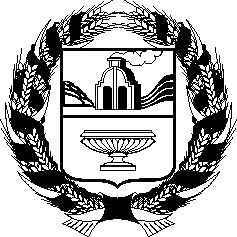 _________________ №_____                                                                                                    г. БарнаулВ соответствии со статьей 73 Устава (Основного Закона) Алтайского края Алтайское краевое Законодательное Собрание ПОСТАНОВЛЯЕТ:1. Принять закон Алтайского края «О внесении изменений в закон Алтайского края «О премиях Алтайского края в области литературы, искусства, архитектуры и народного творчества».2. Направить указанный Закон Губернатору Алтайского края  для подписания и обнародования в установленном порядке.Председатель Алтайского краевогоЗаконодательного Собрания                                                                           И.И. ЛоорРОССИЙСКАЯ ФЕДЕРАЦИЯАЛТАЙСКОЕ  КРАЕВОЕ ЗАКОНОДАТЕЛЬНОЕ  СОБРАНИЕПОСТАНОВЛЕНИЕПроектО законе Алтайского края                            «О внесении изменений в закон Алтайского края «О премиях Алтайского края в области литературы, искусства, архитектуры и народного творчества»